         Руководство. Педагогический состав.         Руководитель Муниципального бюджетного учреждения- организации дополнительного образования Центр детского творчества:         И.о. директора – Пяртюляйнен Валентина Валерьевна          Адрес: 188517, Ленинградская обл., Ломоносовский район, д. Лаголово, ул. Советская, дом 20          E-mail: cdt@lmn.su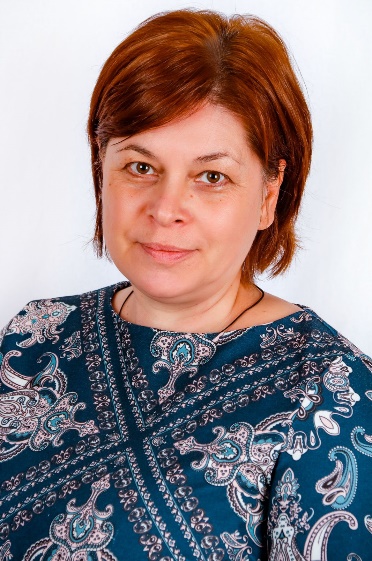 Пяртюляйнен Валентина ВалерьевнаИсполняющий обязанности директораОбразование:Ленинградский государственный педагогический университет имени 
А.И. Герцена, 1995г.Специальность:Дошкольная педагогика и психологияКвалификация:Преподаватель дошкольной педагогики и психологии, методист по дошкольному воспитанию.Профессиональная переподготовка:ГАОУВО Ленинградской области «Ленинградский государственный университет имени А.С. Пушкина» по программе «Управление образованием», 520 часов, 2023г.Повышение квалификации:СПб ГБУ «Городской информационно-методический центр «Семья» 
по программе «Основы предоставления социально- педагогических услуг инвалидам трудоспособного возраста. Современные дистанционные формы работы», 16 часов, 2021.СПб ГБУ «Профессионально-реабилитационный центр» по дополнительной профессиональной программе «Роспись матрешки», 144 часа, 2020.АНО ДПО «Учебный центр «Перспектива», курсы повышения квалификации по программе «Оказание первой помощи пострадавшим»,2023.      Общий стаж работы: 13 летПедагогический стаж: 6 летE-mail: cdt@lmn.su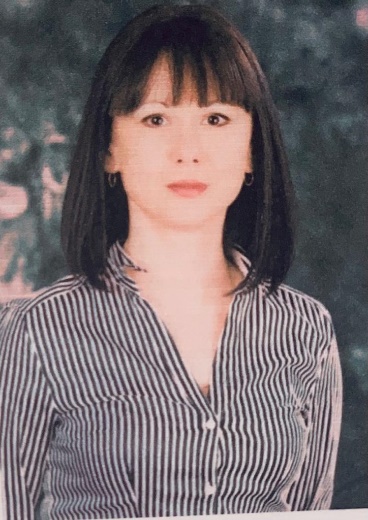 Кормазына Елена ВикторовнаДолжность:старший методист Муниципального опорного центра дополнительного образования муниципального образования Ломоносовский муниципальный район Ленинградской областиОбразование:                                                                             
Петербургский государственный университет путей сообщения, Специальность:                                                                                  
Экономика и управление на предприятии                                                  Квалификация:                                                                                                                 Экономист- менеджерПрофессиональная переподготовка:ГБУ ДПО Санкт- Петербургской академии постдипломного педагогического образования по программе «Педагогика и психология дополнительного образования», 2017.Повышение квалификации:ГБНОУ СПбГДТЮ «Городской центр развития дополнительного образования» по программе «Методическое обеспечение образовательного процесса», 72 часа, 2019.ГБНОУ ДУМ Санкт-Петербурга по программе «Механизмы 
и инструменты реализации концепции развития системы сопровождения профессионального самоопределения детей и молодежи Санкт-Петербурга», 36 часов, 2020.ГБНОУ СПбГДТЮ Городской центр развития дополнительного образования. по программе «Стратегические направления развития профессиональной компетентности педагогических работников в системе дополнительного образования детей», 72 часа, 2021.АНО ДПО «Институт современного образования» по дополнительной профессиональной программе «Современные технологии в системе дополнительного образования детей в контексте Федерального проекта «Успех каждого ребенка», 72 часа, 2022.                                 АНО ДПО «Учебный центр «Перспектива», курсы повышения квалификации по программе «Оказание первой помощи пострадавшим»,2023.Общий стаж работы: 26 летПедагогический стаж:13 летКвалификационная категория:высшаяE-mail: zur.duc@mail.ru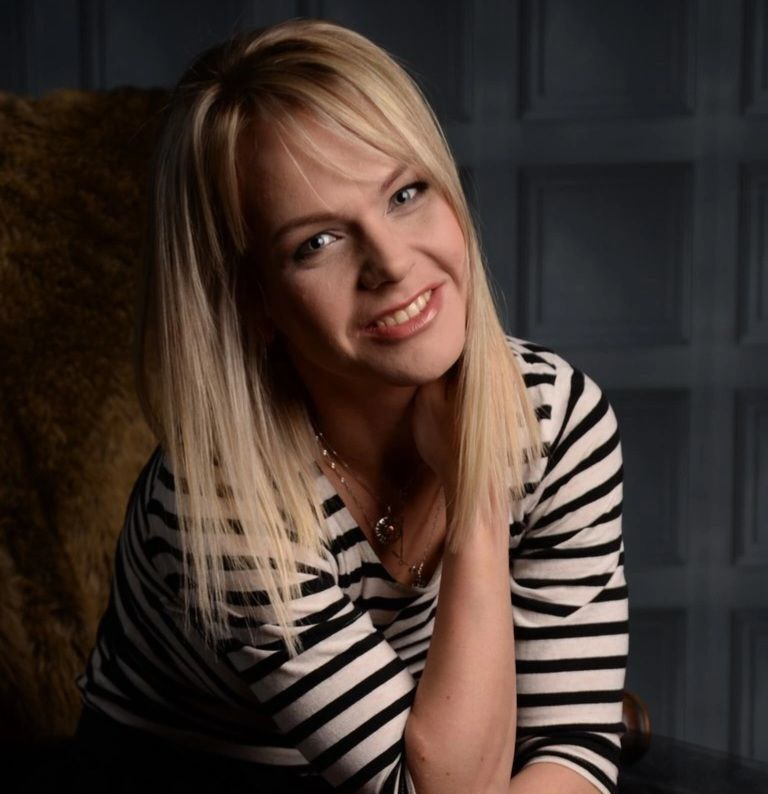 Афонина Эмилия КонстантиновнаОбразование: Санкт-Петербургский государственный университет культуры и искусств, 2006 годСпециальность:1. Менеджмент организации. 2. Музыкальное искусство эстрады.Квалификация:1 Менеджер. 2. Преподаватель.Повышение квалификации:АНО ДПО «Учебный центр «Перспектива», курсы повышения квалификации по программе «Оказание первой помощи пострадавшим», 2023.ООО «Инфоурок», курсы повышения квалификации по программе «Дополнительные общеобразовательные программы нового поколения: особенности проектирования, реализации и обновления в современных условиях», 2024. Общий стаж работы:12 лет Педагогический стаж: 7 лет E-mail: cdt@lmn.su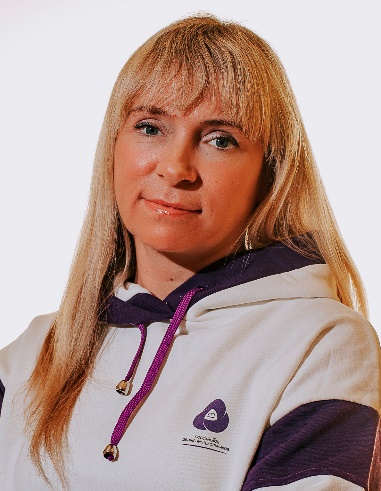                                    Трушкова Ольга ЕвгеньевнаДолжность:методист Образование:Мурманский государственный педагогический институт, 1994.Специальность:Педагогика и психологияКвалификация:Преподаватель дошкольной педагогики и психологии в педучилище. Воспитатель.Награждена Благодарственным письмом Министерства просвещения Российской Федерации за добросовестный труд и личный вклад в воспитание подрастающего поколения, 2022.Повышение квалификации:ООО «Учитель- Инфо» по программе «Основы первой доврачебной помощи», 36 часов, 2021.ФГБНУ «Институт стратегии развития образования Российской академии образования» по дополнительной профессиональной программе «Формирование и оценка функциональной грамотности школьников», 6 часов, 2021.АНООДПО «Санкт- Петербургская Академия последипломного образования» по программе «Медиация в образовании: практический курс»,72 часа, 2021.АНО ДПО «Учебный центр «Перспектива», курсы повышения квалификации по программе «Оказание первой помощи пострадавшим»,2023.Общий стаж работы: 29 летПедагогический стаж: 29 летE-mail:  cdt@lmn.su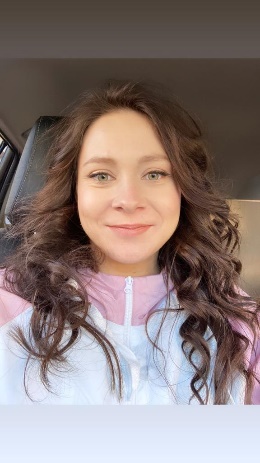 Маркова Кристина АлександровнаДолжность:методистОбразование:ФГБОУ Высшего Образования «Национальный Исследовательский Университет «Московский Энергетический Институт», 2017г.Специальность:Информационная безопасностьПрофессиональная переподготовка:ООО «ИНФОУРОК» по программе «Методическая деятельность 
в дополнительном образовании детей и взрослых» «Методист организации дополнительного образования», 2021.Общий стаж работы: 7 летПедагогический стаж: 2 года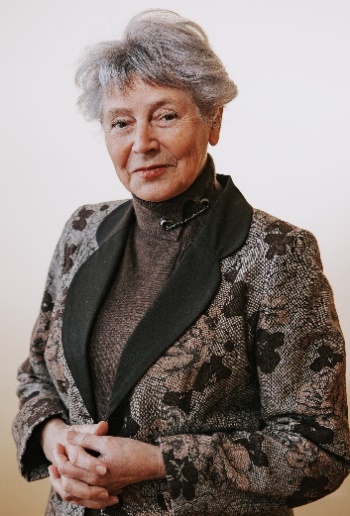 Толмачева Валентина АнатольевнаДолжность:методист Ленинградский институт киноинженеров, 1963.Специальность: технология кинофотоматериалов                                                        Квалификация: инженер-технологПрофессиональная переподготовка:
ГОУДПО «Ленинградский областной институт развития образования» 
по программе «Педагогика дополнительного образования детей», 2007.               Высшая квалификационная категория.   Повышение квалификации: 
АНООДПО «Санкт- Петербургская Академия последипломного образования» по программе «Медиация в образовании: практический курс», 72 часа, 2021г.АНО ДПО «Учебный центр «Перспектива», курсы повышения квалификации по программе «Оказание первой помощи пострадавшим»,2023.Общий стаж работы: 54 годаПедагогический стаж: 28 летВысшая квалификационная категория.Председатель Ассоциации школьных музеев Ломоносовского района «Ступени памяти»E-mail: cdt@lmn.su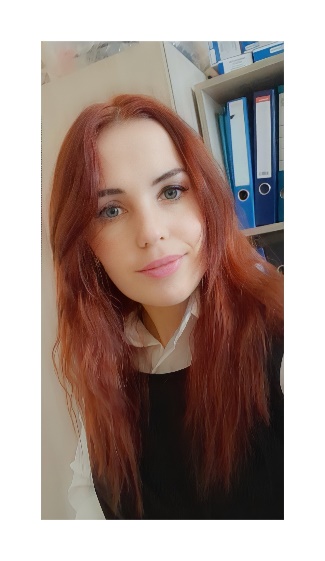                                          Бурлака Анна СергеевнаДолжность:методист Муниципального опорного центра дополнительного образования муниципального образования Ломоносовский муниципальный район Ленинградской областиОбразование:ГОУВПО «Московский государственный открытый университет», 2010.Специальность:Менеджмент организацииПрофессиональная переподготовка:ГАОУВП Ленинградской области «Ленинградский государственный университет им. А.С. Пушкина» по программе «Дошкольное образование», 2018.Повышение квалификации:ГАОУДПО «Ленинградский областной институт развития образования» 
по программе «Методическое сопровождение педагогов в организациях дополнительного образования»,  72 часа, 2020.     АНО ДПО «Институт современного образования» по дополнительной профессиональной программе «Современные технологии в системе дополнительного образования детей в контексте Федерального проекта «Успех каждого ребенка», 72 часа, 2022.                                 ГАОУВО Ленинградской области «Ленинградский государственный университет имени А.С. Пушкина» по дополнительной профессиональной программе «Эффективное наставничество в образовательной организации», 24 часа, 2022.Общий стаж работы: 12 летСтаж по специальности: 12 летТел:8(812) 423-00-06E-mail:burlaka@lmn.su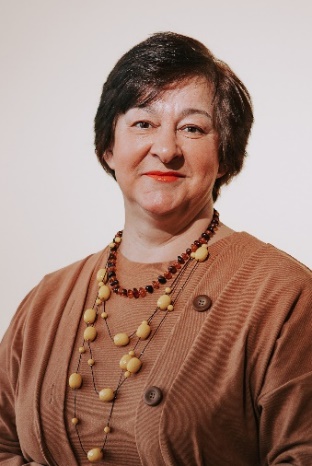  Гузеева Любовь ПавловнаДолжность:педагог дополнительного образованияОбразование: Ленинградский ордена Дружбы народов государственный институт культуры им. Н.К. Крупской, 1990.Специальность: культурно-просветительская работа.Квалификация: культпросветработник, режиссер театрализованных представлений и праздников.Первая квалификационная категория.Профессиональная переподготовка:ГОУДПО «Ленинградский областной институт развития образования» 
по программе «Педагогика дополнительного образования детей», 2007.Повышение квалификации:ООО «Центр инновационного образования и воспитания» по программе «Навыки оказания первой помощи в образовательных организациях»,
 36 часов, 2021.                                                                                   Санкт-Петербургский университет повышения квалификации 
и профессиональной переподготовки по программе «Нормативно-правовое обеспечение деятельности в сфере дополнительного образования детей», 
72 часа, 2019.АНО ДПО «Учебный центр «Перспектива», курсы повышения квалификации по программе «Оказание первой помощи пострадавшим»,2023.Общий стаж работы: 39 летПедагогический стаж: 32 годаПервая квалификационная категория.Реализует дополнительные общеразвивающие программы  cdt@lmn.su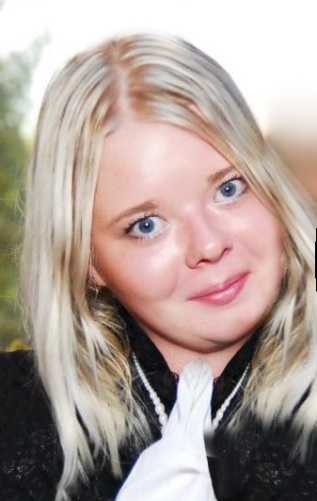 Бессолнечная Мария ВалентиновнаДолжность:педагог дополнительного образованияОбразование:ГБПОУ «Педагогический колледж № 1 им. Н.А. Некрасова 
г. Санкт- Петербурга» Специальность: Преподавание в начальных классахКвалификация: Учитель начальных классовПовышение квалификации: Всероссийский форум «Педагоги России: инновации в образовании» 
по курсу «Инновационные технологии для современного педагога в просветительской деятельности», 2023АНО ДПО «Учебный центр «Перспектива», курсы повышения квалификации по программе «Оказание первой помощи пострадавшим»,2023.Общий стаж работы: 11 летПедагогический стаж: 2 годаРеализует дополнительные общеразвивающие программы  cdt@lmn.su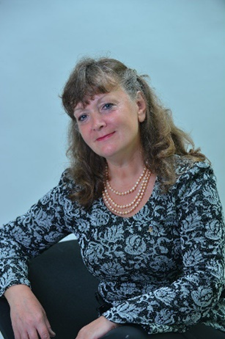 Коряковцева Ирина ВладимировнаДолжность:педагог дополнительного образованияОбразование:Ленинградский ордена Трудового Красного знамени государственный педагогический институт им. А.И. Герцена, 1986.                                                                            
Специальность: дошкольная педагогика и психология
Квалификация: преподаватель дошкольной педагогики и психологии, методист по дошкольному воспитаниюПовышение квалификации:ООО «Инфоурок» по программе «Организация работы с обучающимися 
с ограниченными возможностями здоровья(ОВЗ) в соответствии с ФГОС»,72 часа, 2021.    ООО «Инфоурок» по программе «Актуальные вопросы художественно-эстетического воспитания детей в деятельности педагога дополнительного образования (декоративно-прикладное и изобразительное искусство», 72 часа, 2022. ООО «Инфоурок» по программе «Конструируем сегодня - отличники завтра: пропедевтика инженерного образования в детском саду», 108 часов, 2022.ООО «Столичный центр образовательных технологий» по программе «Работа с одаренными детьми: Развитие и совершенствование системы работы в условиях реализации ФГОС», 72 часа, 2023.АНО ДПО «Учебный центр «Перспектива», курсы повышения квалификации по программе «Оказание первой помощи пострадавшим»,2023.                                                                                                                                                             Общий стаж работы: 
36 летПедагогический стаж: 27 летРеализует дополнительные общеразвивающие программы  cdt@lmn.su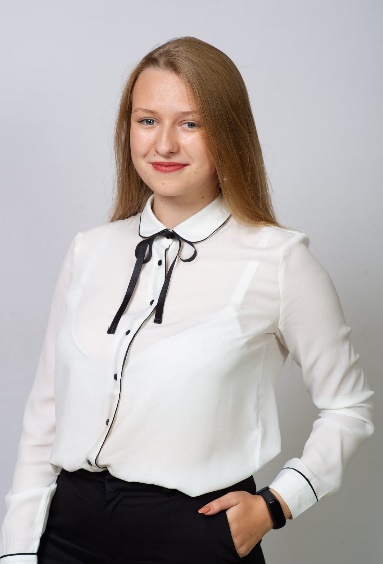 Кузнецова Валерия ВасильевнаДолжность:педагог дополнительного образованияОбразование: ГАОУВО ЛО Ленинградский государственный университет им. А.С. ПушкинаСтудент 3 курсаНаправление подготовки:Педагогическое образование/начальное образованиеПовышение квалификации:АНО ДПО «Учебный центр «Перспектива», курсы повышения квалификации по программе «Оказание первой помощи пострадавшим»,2023.Реализует дополнительные общеразвивающие программы E-mail:  cdt@lmn.su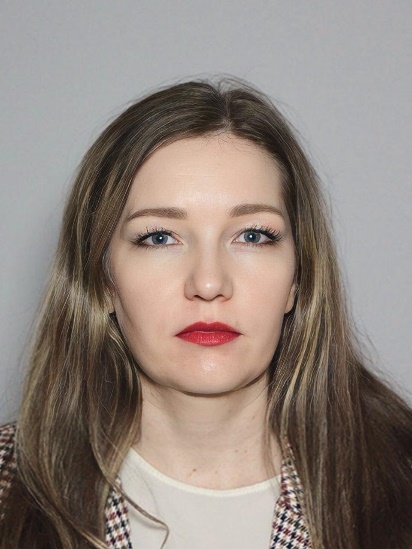 Петракова Валерия ВалерьевнаДолжность:педагог дополнительного образованияОбразование:ЧАУ ВПО Балтийский институт экологии, политики и права                                                                            
Специальность: дизайн
Квалификация: дизайнерПрофессиональная переподготовка:ООО «Центр профессиональной подготовки кадров», Преподаватель изобразительного и декоративно-прикладного искусстваПовышение квалификации:ООО Учебный центр «ПРОФИ» по программе «Имидж-консультант «Женский стиль»АНО ДПО «Учебный центр «Перспектива», курсы повышения квалификации по программе «Оказание первой помощи пострадавшим»,2023.Общий стаж работы: 11 летПедагогический стаж: 1 годРеализует дополнительные общеразвивающие программы E-mail:  cdt@lmn.su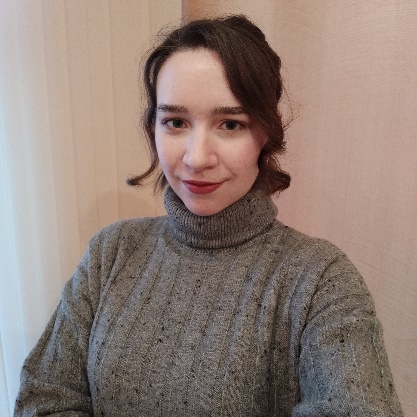 Головешкина Анастасия СергеевнаДолжность:педагог дополнительного образованияОбразование:ГАОУВО ЛО Ленинградский государственный университет им. А.С. Пушкина                                                                      
Бакалавр по направлению подготовки «Государственное и муниципальное управление»Профессиональная переподготовка:ООО «Инфоурок», Педагог дополнительного образования: современные подходы к образовательной деятельностиАНО ДПО «Учебный центр «Перспектива», курсы повышения квалификации по программе «Оказание первой помощи пострадавшим»,2023.Общий стаж работы: 2 годаПедагогический стаж: 6 месяцевРеализует дополнительные общеразвивающие программы E-mail:  cdt@lmn.su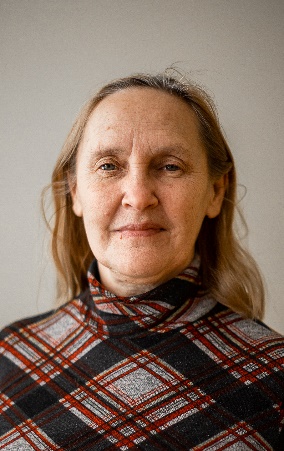 Салтанова Елена ВладимировнаДолжность: концертмейстерОбразование:Ленинградское педагогическое училище № 3, 1979г.Специальность:Музыкальное воспитаниеКвалификация: учитель пения, музыкальный воспитательПовышение квалификации:АНО ДПО «Учебный центр «Перспектива», курсы повышения квалификации по программе «Оказание первой помощи пострадавшим»,2023.Общий стаж работы: 36 летСтаж по специальности: 36 летE-mail:  cdt@lmn.su